Publicado en Barcelona el 07/04/2020 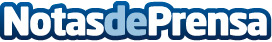 Made in Senegal, el documental sobre Sadio Mané, llega en exclusiva a Rakuten TVLa vida de la estrella del Liverpool FC, disponible de forma gratuita en la plataforma a partir de mañana, 8 de abril. Made in Senegal muestra la vida de Mané desde sus orígenes en Senegal hasta su llegada al Liverpool FC. La plataforma VOD sigue reforzando su estrategia de ofrecer contenido exclusivo y gratuito en su canal "Rakuten Stories"Datos de contacto:Jordi González93 832 46 02Nota de prensa publicada en: https://www.notasdeprensa.es/made-in-senegal-el-documental-sobre-sadio-mane Categorias: Cine Comunicación Televisión y Radio http://www.notasdeprensa.es